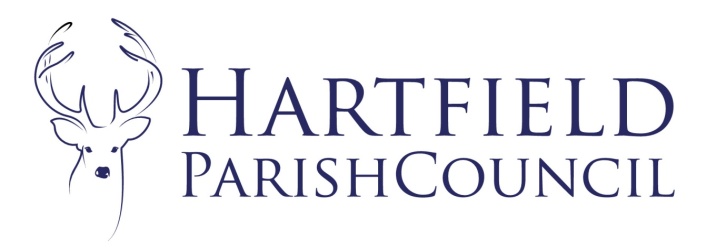 23rd March 2022To:  The Councillors of Hartfield Parish Council			You are required to attend the Parish Council Meeting of Hartfield Parish Council to be held on Monday 11th April 2022 at 7.30pm at Goods Yard House. There will be a period of 15 minutes at the beginning of the meeting for members of the public to speak. Please contact the Clerk for more information. The AGENDA is as follows:To accept apologies for absence.Declarations of pecuniary and disclosable interests in respect of matters to be discussed.To Approve Minutes from Parish Council meeting held on 7th March 2022.Matters Arising.Correspondence. To consider Hartfield Cricket Club correspondence on grounds maintenance machinery.To consider Playschool correspondence on pop up café.To consider co-ordination of Ukranian refugee settlement and integration.To consider Fun Run update. To receive any updates on future community events – Fete, 100th Anniversary of Pooh and Jubilee. To consider review of Emergency Plan.To consider update on Neighbourhood Plan.To discuss issues with verge parking on the Forest.To ratify planning decisions and review planning applications.Items for Reporting or Inclusion in Future Agendas.Dates of Next Meetings: 9th May 2022